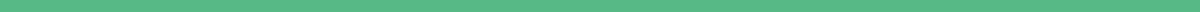 School Registration Form TemplateApplicant's DetailsFull Name: _______________________________________________________Birth Date: ____ / ____ / _______Residential Address: _____________________________________________City/Province: ______________________________ Postal Code: ______________Academic InformationLast School Attended: _____________________________________________Grade Applying For: ______________________________________________Family InformationGuardian's Full Name: ____________________________________________Relationship to Applicant: _________________________________________Occupation: _____________________________________________________Contact Email: _______________________________ Phone: __________________Health InformationMedical Conditions: _______________________________________________Emergency Contact Name: _____________________ Phone: __________________Consent & AcknowledgmentI hereby certify that the information provided is true and correct.Parent/Guardian Signature: ___________________________________ Date: ____ / ____ / _______